ПОСТОЯННАЯ КОМИССИЯ ПО ВОПРОСАМ ТРАНСПОРТА, ДОРОЖНОГО ХОЗЯЙСТВА, СВЯЗИ И МОРЕХОЗЯЙСТВЕННОГО КОМПЛЕКСА ______________№_______________на №_________от________________ПРОТОКОЛзаседания комиссииот 23 апреля 2018 годаПРИСУТСТВОВАЛИ:Члены комиссии: Фокина Е.О.,Кисловский А.В.,Коваль Д.А., Лозовенко М.К.Представители исполнительных органов и коммунальных предприятий:Гурская С.В.	- начальник ИВЦ КП ««Одесгорэлектротранс»;Илько А.В.	- директор департамента транспорта, связи и организации дорожного движения;Колесниченко Н.В.	- первый заместитель директора КП ««Одесгорэлектротранс»;Томкевич В.Ю. 	- и.о. директора КП «Одестранспарксервис».Помощники-консультанты депутатов городского совета:Бернацкая Д.В. 	- помощник-консультант депутата Кисловского А.В.;Зелинская А.В.	- помощник-консультант депутата Фокиной Е.О.;Иорданова И.А.	- помощник-консультант депутата Лозовенко М.К.;Легенченко В.В. 	- помощник-консультант депутата Фокиной Е.О.;Осипов В.Б. 	- помощник-консультант депутата Крука Ю.Ю.Представители общественности и СМИ:  Клицкий Д.К. 	- журналист новостного портала «Пушкинская»;Коган Е.М.		- корреспондент  ИА «Одесса-дейли»;Сергеенко С.А. 	- политолог «Объединения Самопомощь»;Симоненко О.А.	- журналист Центра публичных расследований;Соломонова А. 	- корреспондент  «Одесса. Онлайн».Отсутствовал член комиссии Крук Ю.Ю.Кворум – 3 чел.ПОВЕСТКА ДНЯ:Рассмотрение проекта решения городского совета «О внесении изменений в решение Одесского городского совета от 27 августа 2014 г. №5286-VІ «Об утверждении перечня специальных земельных участков, отведенных для организации и осуществления деятельности по обеспечению парковки транспортных средств на территории города Одессы, в новой редакции»Отчет КП «Одесгорэлектротранс» о ходе выполнения в 2017 году Городской целевой программы развития электротранспорта г. Одессы на 2016-2018 годы, утвержденной решением Одесского городского совета от 21 сентября 2016 года № 1087-VII Об установке светофора на 5 ст. Большого Фонтана на пересечении улиц Фонтанская дорога и ул. Черняховского по направлению движения автотранспорта по Фонтанской дороге в городПО ПЕРВОМУ ВОПРОСУ ПОВЕСТКИ ДНЯ:СЛУШАЛИ: и.о. директора коммунального предприятия  «Одестранспарксервис» Томкевича В.О. с проектом решения «О внесении изменений в решение Одесского городского совета от 27 августа 2014 г. №5286-VІ «Об утверждении перечня специальных земельных участков, отведенных для организации и осуществления деятельности по обеспечению парковки транспортных средств на территории города Одессы, в новой редакции», с учетом замечаний юридического департамента Одесского городского совета.Проект решения прилагается на 4 стр.Замечания юридического департамента прилагаются на 3 стр.В обсуждении вопроса приняли участие: Фокина Е.О., Лозовенко М.К,    Коваль Д.А., Илько А.В.,  Томкевич В.Ю.Информацию дополнил Илько А.В.С замечанием выступила Лозовенко М.К.РЕШИЛИ:  1) Учитывая замечания юридического департамента Одесского городского совета и членов постоянной комиссии, исключить из п. 1.4. проекта решения следующие адреса: ул. Люстдорфская дорога, 152/5,                  ул. Шишкина, 50, ул. Гастелло, 51, ул. Ак. Заболотного, 59; 2) Вынести на рассмотрение пленарного заседания Одесского городского совета проект решения «О внесении изменений в решение Одесского городского совета от 27 августа 2014 г. №5286-VІ «Об утверждении перечня специальных земельных участков, отведенных для организации и осуществления деятельности по обеспечению парковки транспортных средств на территории города Одессы, в новой редакции».Голосовали единогласно.ПО ВТОРОМУ ВОПРОСУ ПОВЕСТКИ ДНЯ:СЛУШАЛИ: Отчет первого заместителя директора КП ««Одесгорэлектротранс» Колесниченко Н.В. о выполнении городской целевой программы развития электротранспорта в г. Одессы на 2016-2018 гг. за 2017 год.Презентация прилагается на 8 стр.Проект решения исполнительного комитета «О ходе выполнения в 2017 году Городской целевой программы развития электротранспорта             г. Одессы на 2016-2018 годы, утвержденной решением Одесского городского совета от 21 сентября 2016 года № 1087-VII» прилагается на 7 стр.Вопросы задавали: Фокина Е.О., Коваль Д.А., Лозовенко М.К.,                                Коган Е.М., Сергеенко С.А.РЕШИЛИ: Принять информацию к сведению.Голосовали единогласно.ПО ТРЕТЬЕМУ ВОПРОСУ ПОВЕСТКИ ДНЯ:СЛУШАЛИ: Фокину Е.О. с предложением установить светофор на пересечении улиц Фонтанская дорога и Черняховского по направлению движения автотранспорта по Фонтанской дороге в город. С предложением установить дополнительную секцию светофора при повороте направо с ул. Черняховского на ул. Фонтанская дорога выступила Лозовенко М.К. Карта прилагается на 1 стр.РЕШИЛИ: Поручить департаменту транспорта, связи и организации дорожного движения установить светофор на пересечении улиц Фонтанская дорога и Черняховского (по направлению движения автотранспорта по Фонтанской дороге в город) и дополнительную секцию светофора по                            ул. Черняховского, при повороте направо, на ул. Фонтанская дорога.Голосовали единогласно.Председатель комиссии					Е.О. ФокинаСекретарь комиссии						М.К. Лозовенко	   ОДЕСЬКА 	МІСЬКА РАДА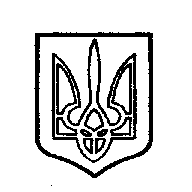 ОДЕССКИЙ ГОРОДСКОЙ СОВЕТ. Одеса, пл. Думська,1. Одесса, пл. Думская,1